罗源县2021年全民健身运动会“颂党恩杯”门球邀请赛于6月12日在县九大中心门球场举行，共有15支代表队参赛。经过2天激烈争夺，于6月13日下午圆满结束，最终余家塘1队、东风2队获一等奖；教协2队和东风1队获二等奖。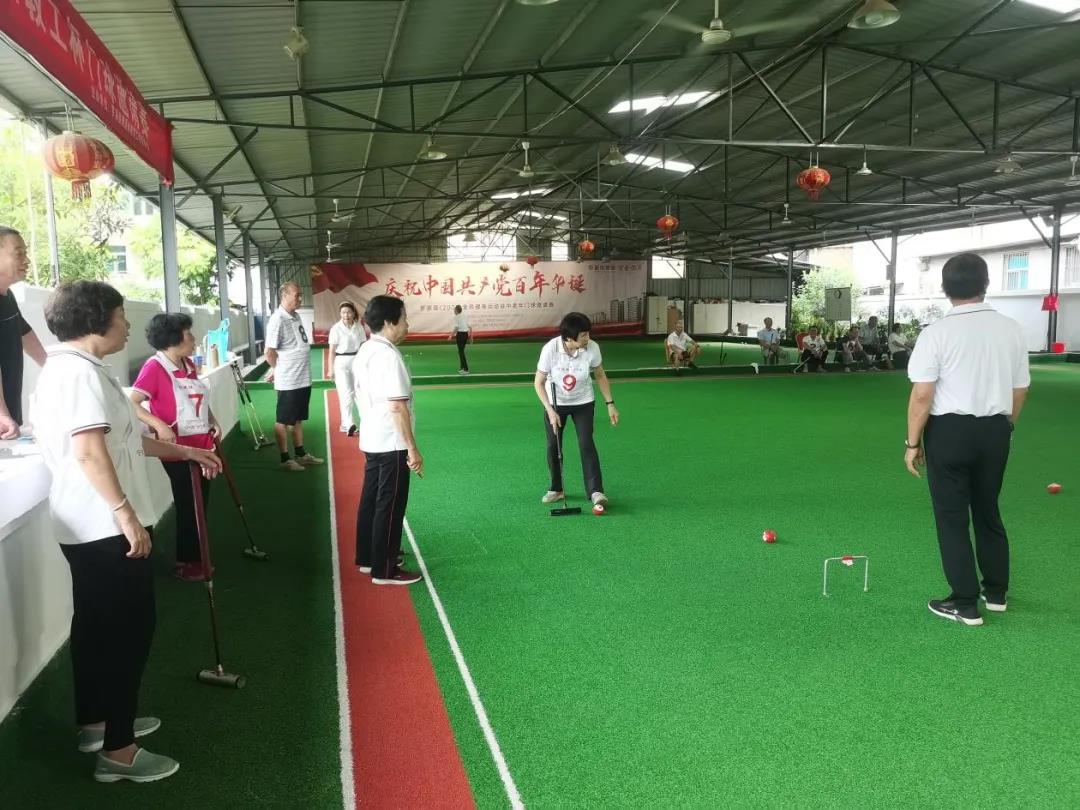 